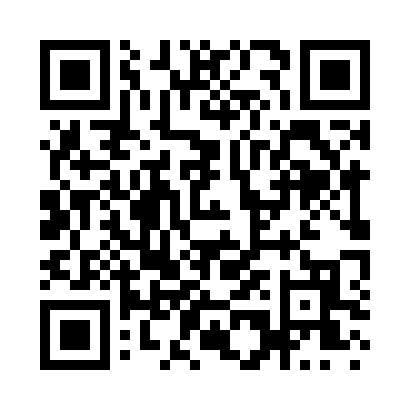 Prayer times for Brunsons Store, South Carolina, USAMon 1 Jul 2024 - Wed 31 Jul 2024High Latitude Method: Angle Based RulePrayer Calculation Method: Islamic Society of North AmericaAsar Calculation Method: ShafiPrayer times provided by https://www.salahtimes.comDateDayFajrSunriseDhuhrAsrMaghribIsha1Mon4:506:141:255:108:369:592Tue4:516:141:255:108:369:593Wed4:516:151:255:108:369:594Thu4:526:151:265:108:369:595Fri4:536:161:265:118:359:586Sat4:536:161:265:118:359:587Sun4:546:171:265:118:359:588Mon4:556:171:265:118:359:579Tue4:556:181:265:118:349:5710Wed4:566:191:265:118:349:5611Thu4:576:191:275:118:349:5612Fri4:586:201:275:128:339:5513Sat4:586:201:275:128:339:5514Sun4:596:211:275:128:339:5415Mon5:006:211:275:128:329:5416Tue5:016:221:275:128:329:5317Wed5:026:231:275:128:319:5218Thu5:036:231:275:128:319:5119Fri5:036:241:275:128:309:5120Sat5:046:251:275:128:309:5021Sun5:056:251:275:128:299:4922Mon5:066:261:275:128:289:4823Tue5:076:271:275:128:289:4724Wed5:086:271:275:128:279:4625Thu5:096:281:275:128:269:4626Fri5:106:291:275:128:269:4527Sat5:116:301:275:128:259:4428Sun5:126:301:275:128:249:4329Mon5:136:311:275:118:239:4230Tue5:146:321:275:118:239:4031Wed5:156:321:275:118:229:39